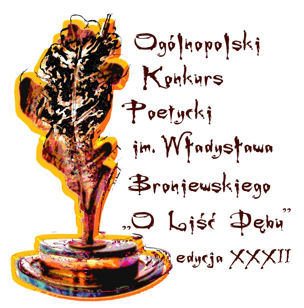 Konkurs Poetycki im. Władysława Broniewskiego „O Liść Dębu”Organizatorzy:Książnica Płocka im. Władysława Broniewskiego Stowarzyszenie Bibliotekarzy Polskich Oddział w PłockuRegulaminCele konkursu: – pobudzanie wrażliwości poetyckiej i aktywności twórczej; – konfrontowanie twórczości poetyckiej; – promowanie młodych twórców. ZasadyUczestnikiem może być każdy autor, który w terminie do 19 września 2020 r. nadeśle zestaw wierszy, niepublikowanych w wydawnictwach zwartych i czasopismach (zastrzeżenie dotyczy czasopism i magazynów papierowych oraz internetowych, natomiast dopuszczamy teksty publikowane na blogach i prywatnych stronach autorów). Teksty nie mogą być nagrodzone w innych konkursach.  Nadsyłane prace powinny być napisane w języku polskim. Organizatorzy nie ograniczają tematyki, sugerują jedynie możliwość sięgnięcia po tematykę płocką.  Na konkurs należy nadesłać – w postaci maszynopisu, wydruku komputerowego lub czytelnego rękopisu – zestaw pięciu wierszy w czterech egzemplarzach.  Uczestnicy wysyłają prace na adres: Książnica Płocka im. Władysława Broniewskiego, ul. Tadeusza Kościuszki 6, 09-402 Płock.  Nadsyłane teksty powinny być opatrzone godłem (pseudonimem). Imię, nazwisko, adres autora, a także numer telefonu kontaktowego i adres mailowy należy umieścić w osobnej kopercie, opatrzonej takim samym godłem i dołączonej do zestawu wierszy.  Jeżeli uczestnikiem jest osoba niepełnoletnia, w kopercie z godłem należy umieścić dodatkowo podpisane przez rodzica lub opiekuna prawnego oświadczenie o wyrażeniu zgody na przeniesienie praw autorskich, przetwarzanie danych osobowych oraz wykorzystaniu wizerunku w celach promocyjnych konkursu.  Każdy uczestnik konkursu może nadesłać jeden zestaw wierszy. Przesłanie więcej niż jednego zestawu wierszy jest równoznaczne z dyskwalifikacją w konkursie.  Na kopercie z nadsyłanymi pracami powinien znaleźć się dopisek: Konkurs Poetycki im. Władysława Broniewskiego „O Liść Dębu”.  Organizatorzy nie zwracają tekstów i zastrzegają sobie prawo do publikacji nagrodzonych wierszy oraz nazwisk ich autorów w tomie pokonkursowym, prezentacji w prasie, radiu, telewizji, a także do nieograniczonego rozpowszechniania utworów w Internecie (m.in. w Mazowieckiej Bibliotece Cyfrowej) bez zgody autorów i honorarium.  Przystąpienie do konkursu jest jednoznaczne z akceptacją regulaminu, wyrażeniem zgody na publikację w tomie pokonkursowym.Szczegółowe dane osobowe uczestników konkursu będą w posiadaniu organizatora tylko w okresie nadsyłania zestawów i prac jury, po czym zostaną usunięte.Warunkiem udziału w Konkursie jest wyrażenie zgody na przetwarzanie przez Organizatora danych osobowych Uczestnika Konkursu (w przypadku osoby niepełnoletniej zgodę wyraża jego rodzic/opiekun prawny). Uczestnik Konkursu jest ponadto zobowiązany dołączyć do pracy konkursowej zgodę na publikację utworów. Niewypełnienie lub złamanie przez Uczestnika Konkursu któregokolwiek z zapisów Regulaminu stanowi podstawę do wykluczenia z udziału w Konkursie. Decyzję o wykluczeniu podejmuje Komisja.Nagrody Prace nadesłane na konkurs oceniać będzie powołane przez organizatorów jury złożone z krytyków literackich, poetów i przedstawicieli organizatora.  Przewiduje się następujący podział nagród i wyróżnień (finansowych): – Nagrody i wyróżnienia ogólne (w tym I Nagroda Prezydenta Miasta Płocka – „Liść Dębu”) – Wyróżnienie Stowarzyszenia Bibliotekarzy Polskich Oddział w Płocku – Wyróżnienie za zestaw wierszy o tematyce związanej z Płockiem (nawiązujący do historii lub współczesności miasta). – Nagroda Dyrektora Książnicy Płockiej w kategorii: limeryk (nagrodzony zostanie najlepszy zestaw limeryków lub najlepsze pojedyncze utwory w tym gatunku literackim).  Jury może zrezygnować z przyznania którejś nagrody lub dokonać innego podziału nagród. Uroczystość wręczenia nagród odbędzie się w listopadzie 2020 r., w formule zgodnej z obowiązującymi w tym czasie zasadami bezpieczeństwa.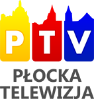 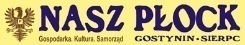 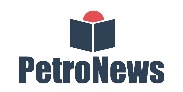 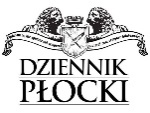 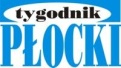 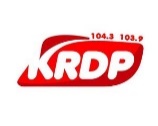 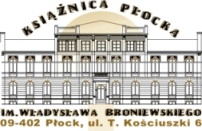 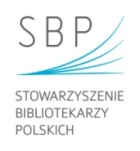 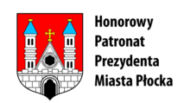 